Дождевые паводки               Очень часто наводнения возникают из-за обильного выпадения осадков в теплое время года. Их причиной являются дождевые паводки. Это явление совершенно непредсказуемо и бывает на любой территории, даже в засушливых зонах и пустынях. Исключение – Арктика и Антарктида. Но наиболее часты и обильны ливневые паводки в районах с жарким муссонным климатом,расположенных между 40° северной и 40° южной широт. Они могут повторяться несколько раз в год. Некоторые регионы Европы, и России в том числе, тоже не являются исключением. Наглядным примером являются стихийные наводнения из-за паводков летом 2002 г. Тогда большая часть Европы и юг России значительно пострадали от обильных и продолжительных дождей. А в зоне Сибири и Дальнего Востока практически ежегодно появляется риск подтопления территорий в связи с поздним сходом снегов и частыми весенними паводками. Поэтому задача населения - знать, как необходимо действовать при подобных природных катаклизмах и какие меры предпринимать.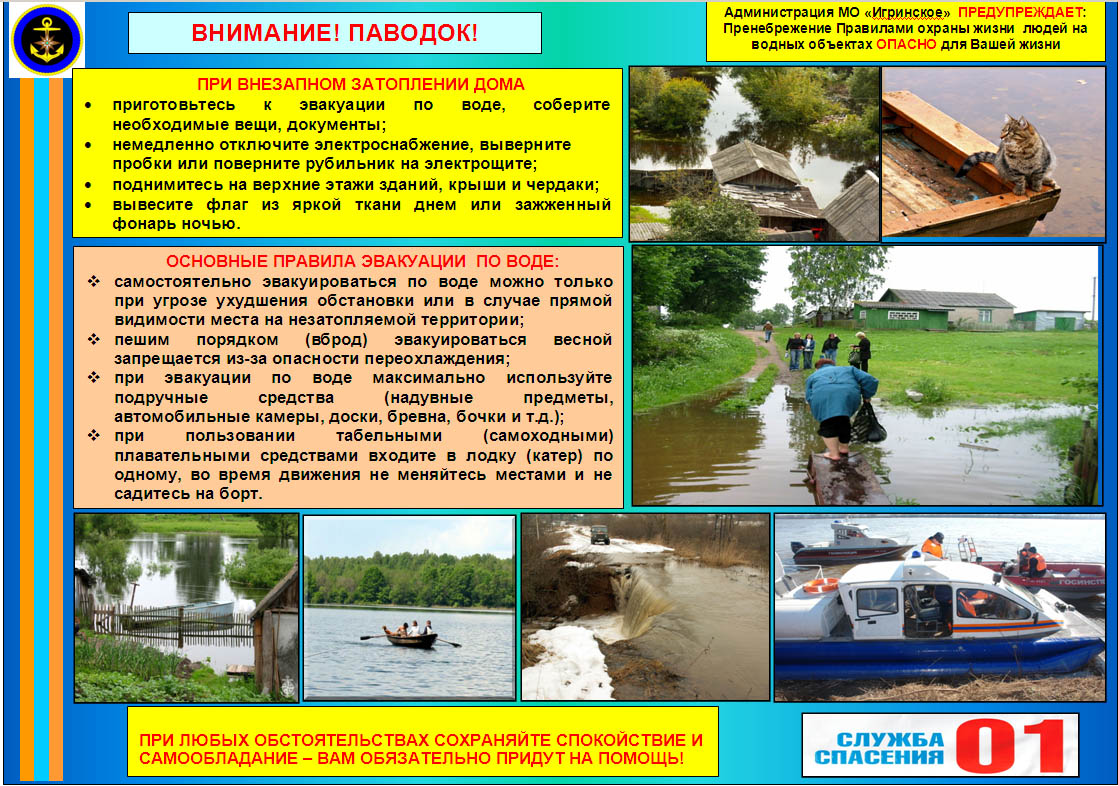 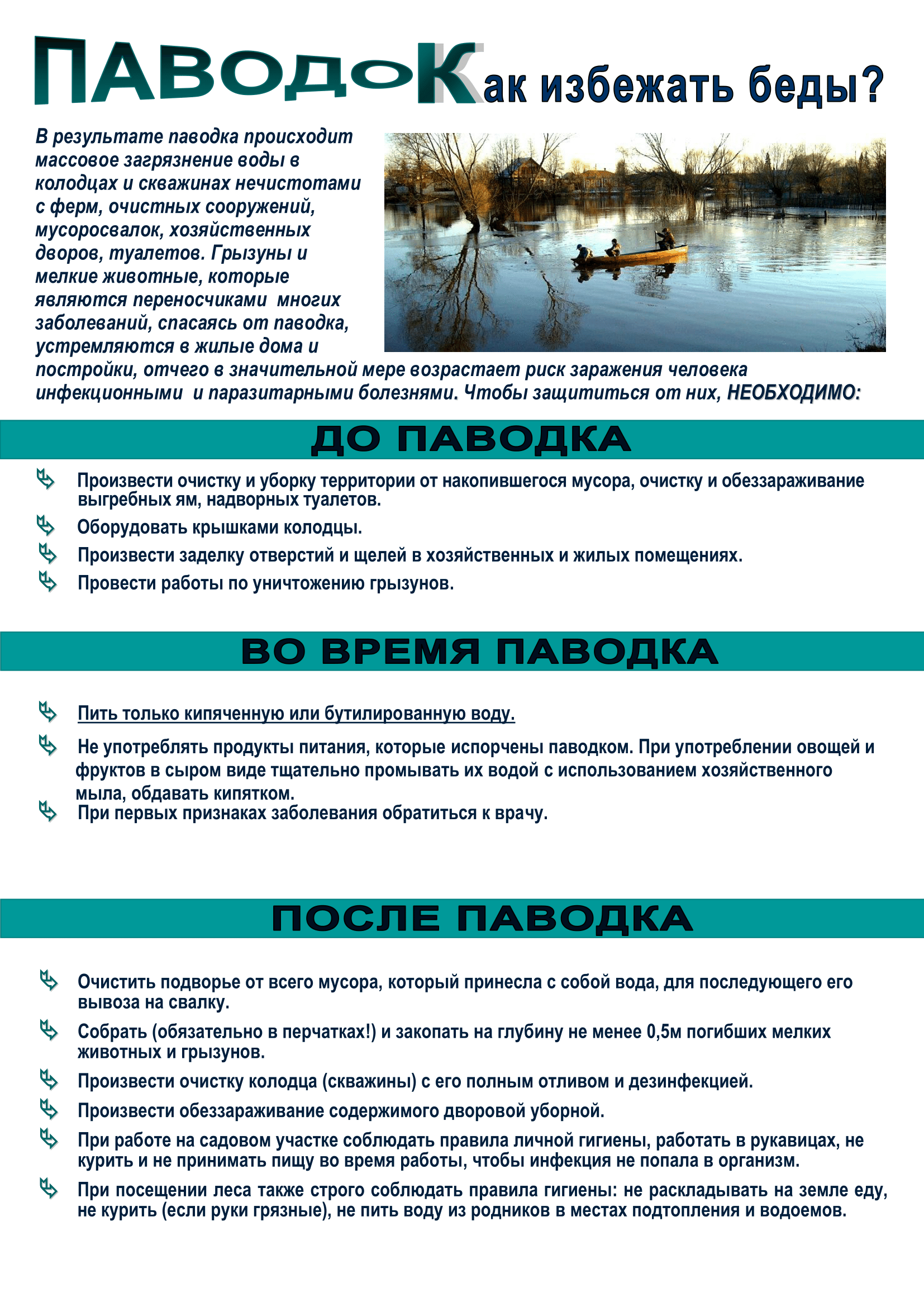 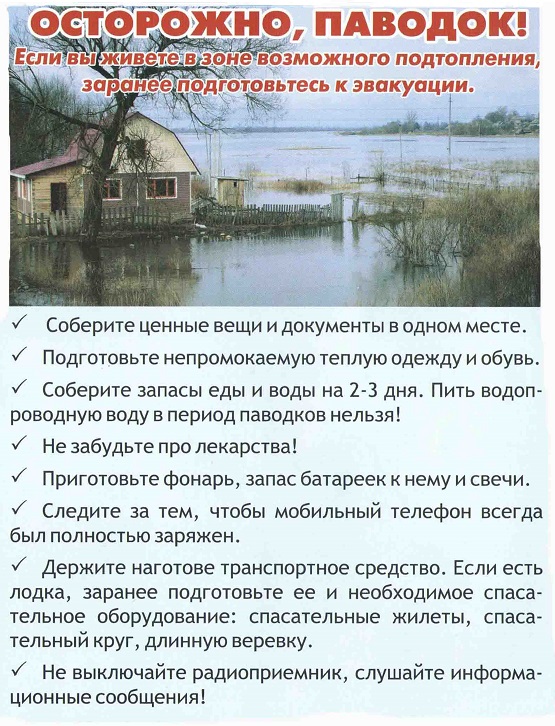 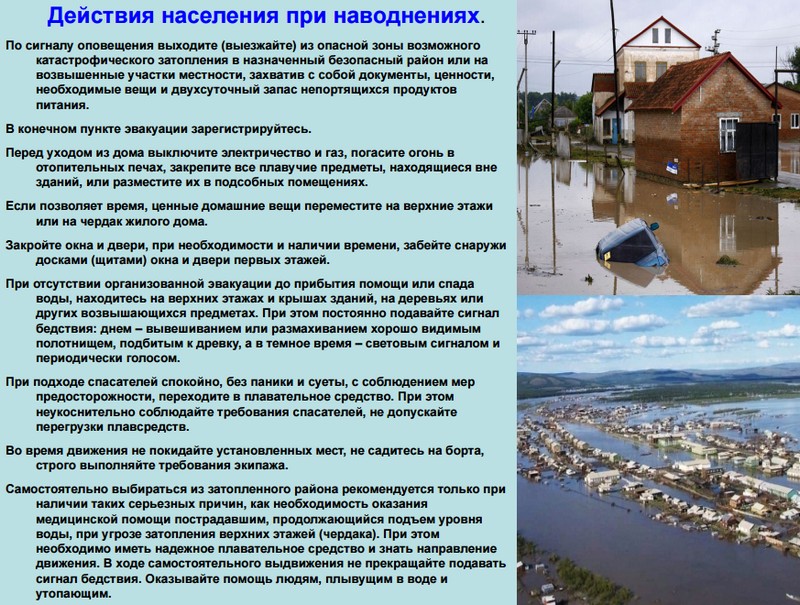 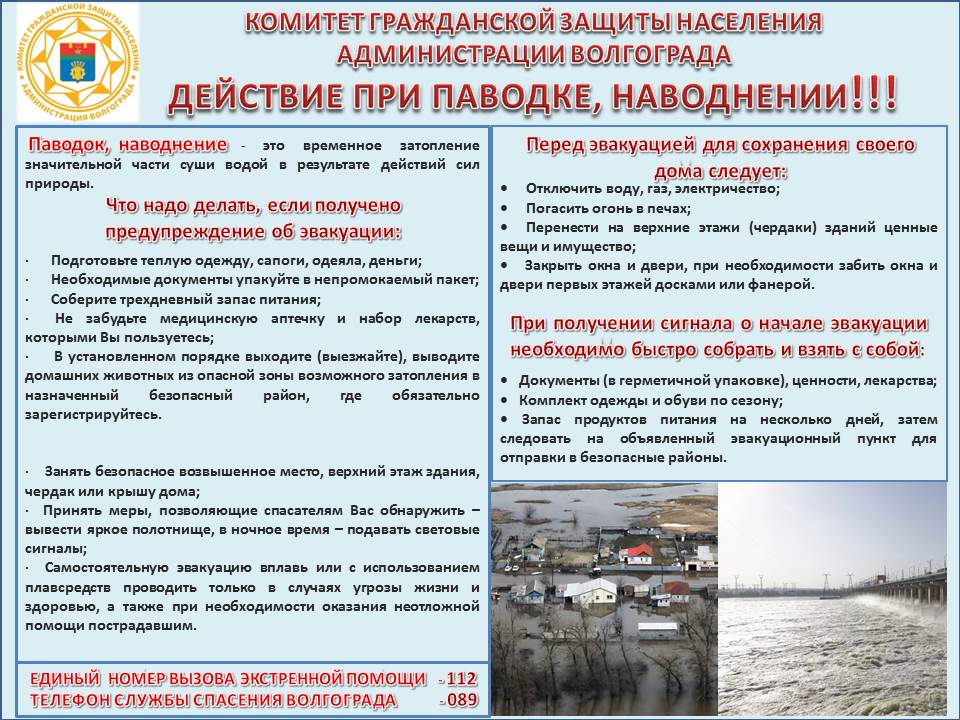 